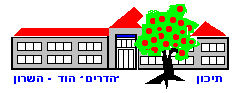 רשימת ספרים לשנה"ל תשפ"א  י'1 – מב"רב ה צ ל ח ה!!!!!רשימת ספרים לשנה"ל תשפ"א - י' 2  -ביוטכנולוגיה                                  	ב ה צ ל ח ה!!!!!רשימת ספרים לשנה"ל תשפ"א -  י' - עיוני                                  	ב ה צ ל ח ה!!!!!מקצוערשימת הספריםמחיר כולל מע"מספרותספרות לחטיבה העליונה- מקראה י-יא-יב, הוצאת Lion Books.65 ₪ספרותביקור הגברת הזקנה- דירנמט פרדריך, הוצאת אור עם.49.5 ₪ספרותמחזה אנטיגונה- סופוקלס, הוצאת דביר.41 ₪לשוןשיאי לשון/ד"ר דולי ולוי, מאיה דלל - הוצאת רכס.79.4 ₪היסטוריהמסעות בזמן: ממדינת מקדש לעם הספר, קציעה טביביאן- הוצאת מט"ח.  תצא הודעה על ספרי לימוד נוספים בתחילת השנה.35.9 ₪מתמטיקה ציוד: מחשבון מדעי, מחוגה, סרגל.     	      מתמטיקהיואל גבע | ריקי טל מתמטיקה שאלון 801 (3 יחידות לימוד)83.5 ₪אנגליתלהלן רשימת המילונים המותרים בשימוש בבחינות הבגרות:Hoffman, Y. (2014).  Universal English-Hebrew, Hebrew-English Dictionary.Kernerman, Lonnie Kahn. (2003). Oxford English-English-Hebrew Student's Dictionary. Zilberman, S. (2012).  New Comprehensive English-Hebrew, Hebrew-English DictionaryApproved Electronic Dictionaries 
Students are allowed to use both an electronic dictionary as well as a conventional dictionary.אנגלית4-5 יחידות לימוד –        Turning Points Student's book- Eric Cohen BooksOption 1 Literature for 4 Points- Eric Cohen Books70.9 ₪25.8 ₪אנגלית3 יחידות לימוד –Build Up Student's Book- Eric Cohen BooksBuild Up Work book-  Eric Cohen Books63.1 ש"ח43.2 ש"חתנ"ךספר תנ"ך מלא – הוצ' קורן.  לא נכלל בהשאלת ספרים.תלמודיחיד וחברה – מהדורה חדשה משנת 2014, צבע כחול בלבד, הוצ' מכון הרטמן.36.8 ש"חחינוך תעבורתיערכת ספר לימוד וספרון תמרורים, הוצ' לילך תיאוריה.43.4 ש"ח29 ש"חמקצוערשימת הספריםמחיר כולל מע"ממתמטיקהציוד: מחשבון מדעי, מחוגה, סרגל.מתמטיקהקבוצת מופתיואל גבע | ואריק דז'לדטי מתמטיקה שאלון 804-806 ( כיתה יוד) כרך א' יואל גבע | ואריק דז'לדטי מתמטיקה שאלון 804-806 ( כיתה יוד) כרך ב'יואל גבע | ואריק דז'לדטי מתמטיקה שאלון 806 ( כיתה יא 5 יח) כרך ג' יואל גבע | ואריק דז'לדטי מתמטיקה שאלון 806 ( כיתה יא 5 יח) כרך ד'  יואל גבע | ואריק דז'לדטי מתמטיקה שאלון 807 ( כיתה יב 5 יח) כרך א'יואל גבע | ואריק דז'לדטי מתמטיקה שאלון 807 ( כיתה יב 5 יח) כרך ב'71.1 ₪66 ₪98.8 ₪98.8 ₪90.9 ₪110.8 ש"חמתמטיקה5 יח"ליואל גבע | ואריק דז'לדטי מתמטיקה שאלון 804-806 ( כיתה יוד) כרך א' יואל גבע | ואריק דז'לדטי מתמטיקה שאלון 804-806 ( כיתה יוד) כרך ב'יואל גבע | ואריק דז'לדטי מתמטיקה שאלון 806 ( כיתה יא 5 יח) כרך ג' יואל גבע | ואריק דז'לדטי מתמטיקה שאלון 806 ( כיתה יא 5 יח) כרך ד'  71.1 ₪66 ₪98.8 ₪98.8 ₪מתמטיקה4 יח"ליואל גבע | ואריק דז'לדטי מתמטיקה שאלון 804-806 ( כיתה יוד) כרך א' יואל גבע | ואריק דז'לדטי מתמטיקה שאלון 804-806 ( כיתה יוד) כרך ב'71.1 ₪66 ש"חאנגליתלהלן רשימת המילונים המותרים בשימוש בבחינות הבגרות:Hoffman, Y. (2014).  Universal English-Hebrew, Hebrew-English Dictionary.Kernerman, Lonnie Kahn. (2003). Oxford English-English-Hebrew Student's Dictionary. Zilberman, S. (2012).  New Comprehensive English-Hebrew, Hebrew-English DictionaryApproved Electronic Dictionaries 
Students are allowed to use both an electronic dictionary as well as a conventional dictionary.אנגלית5 יח"ל -Master Class Student's Book- Eric Cohen BooksMaster Class Workbook- Eric Cohen BooksThe Wave, Morton RhueNew Practical Grammar for Proficiency- Eric Cohen Books49.3 ₪45.1 ₪42.8 ₪84.4 ₪אנגלית4 יח"ל -Turning Points Student's Book- Eric Cohen BooksOption 1 Literature for 4 Points- Eric Cohen Books70.9 ₪25.8 ₪אנגליתדוברי אנגלית-High Five Student's Book- Eric Cohen BooksOption 1 Literature for 5 Points- Eric Cohen Books74.4 ₪25.8 ₪ספרותספרות לחטיבה העליונה- מקראה י-יא-יב ,הוצאת Lion Books.65 ₪ספרותביקור הגברת הזקנה- דירנמט פרדריך, הוצאת אור עם.49.5 ₪ספרותמחזה אנטיגונה- סופוקלס, הוצאת דביר.41 ₪לשוןשיאי לשון/ד"ר דולי ולוי, מאיה דלל - הוצאת רכס.79.4 ₪היסטוריהאין לרכוש את הספרים מראש- תצא הודעה מסודרת לגבי אילו ספרים לרכוש בתחילת השנה, לפי החלוקה לכיתות.אין לרכוש את הספרים מראש- תצא הודעה מסודרת לגבי אילו ספרים לרכוש בתחילת השנה, לפי החלוקה לכיתות.היסטוריההלאומיות בישראל ובעמים- ראשית הדרך עד 1920- יובל קוברסקי, הוצאת כנרת.מסעות בזמן: ממדינת מקדש לעם הספר, קציעה טביביאן- הוצאת מט"ח. מסעות בזמן: ערים וקהילות- דוד סורוצקין וחביבה פדיה, הוצאת מט"ח.- 42 ₪35.9 ₪37.3 ₪ביולוגיהמנוי לקורס דיגיטאלי של מט"ח "גוף האדם בדגש על הומיאוסטזיס"- קיימת חובת רכישה.45 ₪פיסיקהקרינה וחומר – כרך א' אופטיקה גאומטרית - עדי רוזן, הוצאת המחלקה להוראת המדעים, מכון ויצמן למדע. 	72.1 ₪תנ"ךספר תנ"ך מלא – הוצ' קורן. לא נכלל בהשאלת ספרים.כימיהבסביבת הכימיה, ד. יעקובי- הוצאת רכס.82.9 ₪ביוטכנולוגיהינתן קישור לגירסה הדיגיטלית של הספר ״תהליכים בביוטכנולוגיה", עמיחי פרימן.חינוך תעבורתיערכת ספר לימוד וספרון תמרורים, הוצ' לילך תיאוריה.43.4 ₪29 ₪מקצוערשימת הספריםמחיר כולל מע"ממתמטיקהציוד: מחשבון מדעי, מחוגה, סרגל.מתמטיקהקבוצת מופת-יואל גבע | ואריק דז'לדטי מתמטיקה שאלון 804-806 ( כיתה יוד) כרך א' יואל גבע | ואריק דז'לדטי מתמטיקה שאלון 804-806 ( כיתה יוד) כרך ב'יואל גבע | ואריק דז'לדטי מתמטיקה שאלון 806 ( כיתה יא 5 יח) כרך ג' יואל גבע | ואריק דז'לדטי מתמטיקה שאלון 806 ( כיתה יא 5 יח) כרך ד'  יואל גבע | ואריק דז'לדטי מתמטיקה שאלון 807 ( כיתה יב 5 יח) כרך א'יואל גבע | ואריק דז'לדטי מתמטיקה שאלון 807 ( כיתה יב 5 יח) כרך ב'71.1 ₪66 ₪98.8 ₪98.8 ₪90.9 ₪110.8 ש"חמתמטיקה5 יח"ל-יואל גבע | ואריק דז'לדטי מתמטיקה שאלון 804-806 ( כיתה יוד) כרך א' יואל גבע | ואריק דז'לדטי מתמטיקה שאלון 804-806 ( כיתה יוד) כרך ב'יואל גבע | ואריק דז'לדטי מתמטיקה שאלון 806 ( כיתה יא 5 יח) כרך ג' יואל גבע | ואריק דז'לדטי מתמטיקה שאלון 806 ( כיתה יא 5 יח) כרך ד'  71.1 ₪66 ₪98.8 ₪98.8 ₪מתמטיקה4 יח"ל-יואל גבע | ואריק דז'לדטי מתמטיקה שאלון 804-806 ( כיתה יוד) כרך א' יואל גבע | ואריק דז'לדטי מתמטיקה שאלון 804-806 ( כיתה יוד) כרך ב'71.1 ₪66 ₪מתמטיקה3 יח"ל- יואל גבע | ריקי טל מתמטיקה שאלון 801 (3 יחידות לימוד) יואל גבע | ריקי טל מתמטיקה שאלון 802 (3 יחידות לימוד) יואל גבע | ריקי טל מתמטיקה שאלון 803 (3 יחידות לימוד)83.5 ₪83.5 ₪88.2 ₪אנגליתלהלן רשימת המילונים המותרים בשימוש בבחינות הבגרות:Hoffman, Y. (2014).  Universal English-Hebrew, Hebrew-English Dictionary.Kernerman, Lonnie Kahn. (2003). Oxford English-English-Hebrew Student's Dictionary. Zilberman, S. (2012).  New Comprehensive English-Hebrew, Hebrew-English DictionaryApproved Electronic Dictionaries 
Students are allowed to use both an electronic dictionary as well as a conventional dictionary.אנגלית5 יחידות לימוד-Master Class Student's Book- Eric Cohen BooksMaster Class Workbook- Eric Cohen BooksThe Wave, Morton RhueNew Practical Grammar for Proficiency- Eric Cohen Books49.3 ₪45.1 ₪42.8 ₪84.4 ₪אנגלית4 יחידות  לימוד -Turning Points Student's Book- Eric Cohen BooksOption 1 Literature for 4 Points- Eric Cohen Books70.9 ₪25.8 ₪אנגליתדוברי אנגלית-High Five Student's Book- Eric Cohen BooksOption 1 Literature for 5 Points- Eric Cohen Books74.4 ₪25.8 ₪ספרותספרות לחטיבה העליונה- מקראה י-יא-יב ,הוצאת Lion Books.65 ₪ספרותביקור הגברת הזקנה- דירנמט פרדריך, הוצאת אור עם.49.5 ₪ ספרותמחזה אנטיגונה- סופוקלס, הוצאת דביר.41 ₪לשוןשיאי לשון/ד"ר דולי ולוי, מאיה דלל - הוצאת רכס.79.4 ₪היסטוריהאין לרכוש את הספרים מראש- תצא הודעה מסודרת לגבי אילו ספרים לרכוש בתחילת השנה, לפי החלוקה לכיתות.הלאומיות בישראל ובעמים- ראשית הדרך עד 1920- יובל קוברסקי, הוצאת כנרת.מסעות בזמן: ממדינת מקדש לעם הספר, קציעה טביביאן- הוצאת מט"ח.מסעות בזמן: ערים וקהילות- דוד סורוצקין וחביבה פדיה, הוצאת מט"ח.- 42 ₪ 35.9 ₪37.3 ₪היסטוריהלכיתה י8 בלבד- מסעות בזמן: ערים וקהילות- דוד סורוצקין וחביבה פדיה, הוצאת מט"ח.הלאומיות בישראל ובעמים- ראשית הדרך עד 1920- יובל קוברסקי, הוצאת כנרת.מסעות בזמן: בונים מדינה במזרח התיכון- ק. אביאלי-טביביאן, הוצאת מט"ח.37.3 ₪42 ₪57.5 ₪ביולוגיהמנוי לקורס דיגיטאלי של מט"ח "גוף האדם בדגש על הומיאוסטזיס"- קיימת חובת רכישה.45 ₪פיסיקהקרינה וחומר – כרך א' אופטיקה גאומטרית - עדי רוזן, הוצאת המחלקה להוראת המדעים, מכון ויצמן למדע. 	72.1 ₪תנ"ךספר תנ"ך מלא – הוצ' קורן.כימיהבסביבת הכימיה, ד. יעקובי- הוצאת רכס.82.9 ₪תלמודיחיד וחברה – מהדורה חדשה משנת 2014, צבע כחול בלבד, הוצ' מכון הרטמן.36.8 ₪ערביתאתגרים- "תחידאת", תמי גלבוע ואולה פרי- לכיתה י'76.1 ₪ערביתמילון בערבית- א. שרוני- לא נכלל בהשאלת ספרים.גאוגרפיהאין ספריםמוסיקהאין ספריםהנדסת מערכותאין ספריםמדעי המחשב, סייבריסודות המחשב בשפת JAVA חלק א', מבט לחלונות.יסודות המחשב בשפת JAVA חלק ב', מבט לחלונות.86.4 ₪94.9 ₪ תאטרוןמשחקים בחצר האחורית, עדנה מזי"א- הוצאת אור-עם.בית בובות ,איבסן - בהוצאת LION BOOKS  תרגום: כספי.45 ₪45 ₪חינוך תעבורתיערכת ספר לימוד וספרון תמרורים, הוצ' לילך תיאוריה.43.4 ₪29 ₪